http://verscompostelle.be/cocompor.htm COMMODITÉS SUR LE CAMINHO PORTUGUÉS ET SUR SES VARIANTESpar Pierre Swalus
pierre.swalus@verscompostelle.be 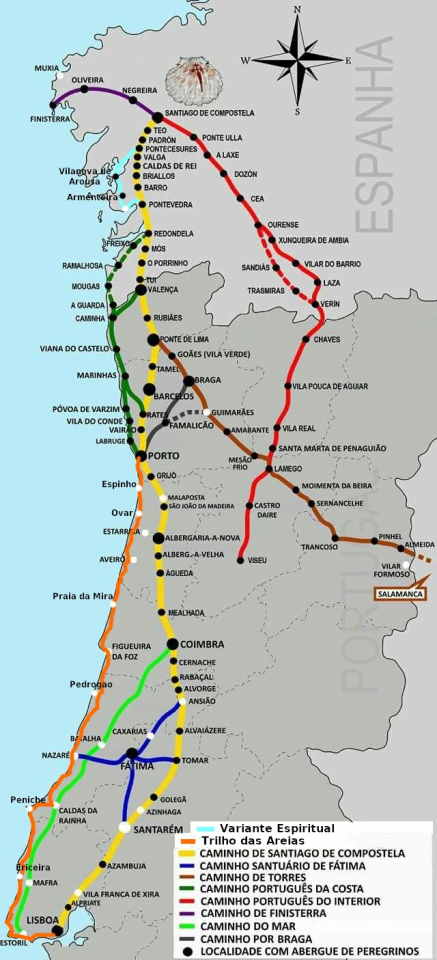 Signification des icônesN.B. : Le fait qu'un service ne soit pas mentionné ne signifie pas nécessairement qu'il n'existe pas, mais simplement que personnellement je n'ai pas trouvé l'information.ajout de la variante Espiritual le 07/01/2020mise à jour complète   le 14/01/2020